Publicado en Murcia, España el 06/06/2023 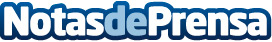 Terrazos Fortuna ofrece inspiración y consejos sobre cómo utilizar las baldosas decorativas en zonas de exteriorEn la búsqueda del pavimento perfecto para espacios exteriores como terrazas o jardines, hay que considerar no solo el diseño y estilo visual, sino también la resistencia, durabilidad y condiciones de mantenimiento. Es en este contexto que las baldosas de Terrazos Fortuna se convierten en el material ideal para revestir el pavimento exteriorDatos de contacto:Juan Angel Benavente      968 685 047Nota de prensa publicada en: https://www.notasdeprensa.es/terrazos-fortuna-ofrece-inspiracion-y-consejos Categorias: Murcia Jardín/Terraza Hogar Construcción y Materiales http://www.notasdeprensa.es